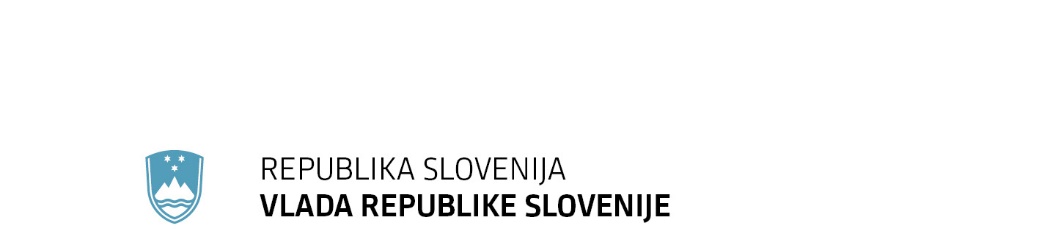 SPOROČILO ZA JAVNOST79. redna seja Vlade Republike Slovenije9. november 2023Uredba o načinu dodeljevanja finančnih spodbud ukrepom za spodbujanje prehoda na alternativna goriva v prometuVlada je izdala Uredbo o načinu dodeljevanja finančnih spodbud ukrepom za spodbujanje prehoda na alternativna goriva v prometu.Uredba določa splošne in posebne pogoje dodeljevanja javnofinančnih sredstev za ukrepe, ki izboljšujejo okoljske in energetske parametre delovanja prometnega sektorja na podlagi 42. člena Zakona o infrastrukturi za alternativna goriva in spodbujanju prehoda na alternativna goriva v prometu. Ureja način dodeljevanja spodbud, vrste upravičenih naložb in stroškov, merila za izbor, višino in vrsto spodbud, upravičence, postopek evidentiranja, spremljanja in poročanja v zvezi z državnimi pomočmi in pomočmi po pravilu »de minimis« ter drugimi spodbudami, ki nimajo elementov državnih pomoči ali pomoči »de minimis« (naložbe v opredmetena in neopredmetena sredstva ter storitve, s katerimi se ne izvajajo gospodarske aktivnosti).Z uredbo se vzpostavlja pravna podlaga za dodeljevanje nepovratnih sredstev za naložbe v razvoj področja uporabe alternativnih goriv v prometu. Še zlasti ključna je pravna ureditev dodeljevanja državnih pomoči in pomoči de minimis gospodarskim subjektom. V preteklosti je to bila največja ovira pri črpanju evropskih sredstev v okviru evropske kohezijske politike (OP EKP 2014-2020) na področju alternativnih goriv. Sprejem uredbe je nujen, sicer koriščenje evropskih sredstev (vozila na alternativna goriva in infrastruktura za alternativna goriva v prometu), kot izhaja iz že sprejetega programa za izvajanje evropske kohezijske politike v obdobju 2021-2027 in Načrta za okrevanje in odpornost, ne bo možno. Poleg državnih pomoči in pomoči de minimis se s to uredbo ureja tudi način dodeljevanja ter vrste spodbud za prehod na alternativna goriva, ki se bodo dodeljevale fizičnim osebam (državljanom) ter investicijski transferji občinam. Vir: Ministrstvo za okolje, podnebje in energijoUredba o spremembah Uredbe o odpadkihVlada je sprejela spremembe Uredbe o odpadkih. Razlog za spremembo uredbe je odprava nekaterih redakcijskih napak ter vsebinskih sprememb. Ključne vsebinske spremembe so: eden od pogojev za izdajo odločbe o vpisu v evidenco prevoznikov odpadkov je, da je pravna oseba ali samostojni podjetnik posameznik v Republiki Sloveniji registriran za opravljanje dejavnosti zbiranja in odvoza odpadkov ali dejavnosti cestnega tovornega prometa v skladu s predpisom, ki ureja klasifikacijo dejavnosti. Gre za popravek, saj je pred besedo »registriran« izpadla besedna zveza »v Republiki Sloveniji«.Ministrstvo bi moralo v skladu z 80. členom Uredbe o odpadkih uskladiti informacijski sistem o ravnanju z odpadki z določbami te uredbe do 1. januarja 2024, pri čemer se datum uskladitve informacijskega sistema o ravnanju z odpadki spremeni na 1. januar 2026.78. člen uredbe zahteva od vseh deležnikov ravnanja z odpadki večje spremembe in uskladitve informacijskih sistemov do konca leta 2023, kar pa glede na njihove po bude časovno in finančno za večino ni izvedljivo, zato se 25. in 26. člen uredbe začneta uporabljati 1. januarja 2026.Vir: Ministrstvo za okolje, podnebje in energijoSprememba Uredbe o intervenciji dobrobit živali za leto 2023 Vlada je izdala Uredbo o spremembah Uredbe o intervenciji dobrobit živali za leto 2023, ki se objavi v Uradnem listu RS.44. člen veljavne Uredbe o intervenciji dobrobit živali za leto 2023 določa, da upravičenec, ki zaradi višje sile ali izjemnih okoliščin, določenih v skladu z zakonom, ki ureja kmetijstvo, ne more izpolniti svojih obveznosti v zvezi s posameznimi zahtevami iz intervencije dobrobit živali, za katere je vložil zahtevek, obdrži pravico do sorazmernega dela plačila za te zahteve. S spremembo predmetne uredbe pa se prej navedeni člen spremeni tako, da se v primeru dokazanih in pravilno sporočenih primerov nastanka višje sile ali izjemnih okoliščin dodeli plačilo v celoti. Plačilo se v celoti dodeli samo za tisti zahtevek oziroma žival, za katero je bila višja sila ali izjemna okoliščina v postopku individualne obravnave ugotovljena, dokazana in je bila višja sila tudi sporočena v skladu s predpisanimi postopki.Sprememba uredbe je pripravljena zaradi letošnjih izjemnih vremenskih dogodkov in njihovih posledic, predvsem tistih, v začetku avgusta.Vir: Ministrstvo za kmetijstvo, gozdarstvo in prehranoSpremembe in dopolnitve Uredbe o neposrednih plačilih iz strateškega načrta skupne kmetijske politike 2023–2027Vlada je izdala Uredbo o spremembah in dopolnitvah Uredbe o neposrednih plačilih iz strateškega načrta skupne kmetijske politike 2023-2027, ki se objavi v Uradnem listu RS.35. člen veljavne Uredbe o neposrednih plačilih iz strateškega načrta skupne kmetijske politike 2023-2027 določa, da se v primeru priznane višje sile pri posamezni shemi intervencije Sheme za podnebje in okolje podpora lahko dodeli v sorazmernem delu. S spremembo predmetne uredbe pa se omenjeni člen dopolni z izjemo za leto 2023, da se v primeru dokazanih in pravilno sporočenih primerov nastanka višje sile ali izjemnih okoliščin dodeli plačilo v celoti za vse zahtevke intervencij zbirne vloge za leto 2023, in ne le za zahtevke za intervencijo Plačila za naravne in druge omejitve, določena neposredna plačila in plačila Natura 2000. Plačilo se v celoti dodeli samo za tisti zahtevek oziroma površino, žival, za katero je bila višja sila ali izjemna okoliščina v postopku individualne obravnave ugotovljena, dokazana in je bila višja sila tudi sporočena v skladu s predpisanimi postopki.S predlagano novelo se pri intervenciji Sheme za podnebje in okolje za zahtevke, oddane v letu 2023, v primeru višje sile in izjemnih okoliščin, upravičencu lahko dodeli celotno plačilo, če je višja sila dokazana in ugotovljena s strani agencije.Sprememba uredbe je pripravljena zaradi letošnjih izjemnih vremenskih dogodkov in njihovih posledic, predvsem tistih, v začetku avgusta.Vir: Ministrstvo za kmetijstvo, gozdarstvo in prehranoVlada dopolnila seznam prepovedanih drog in psihoaktivnih snoviVlada je izdala Uredbo o dopolnitvah Uredbe o razvrstitvi prepovedanih drog, s katero se v slovensko zakonodajo prenašajo tri psihoaktivne snovi po predlogu Komisije Organizacije združenih narodov (OZN) in enajst snovi, ki jih je pri svojem delu evidentirala slovenska Policija.Po predlogu Komisije OZN za droge na seznam reguliranih psihoaktivnih snovi uvrščamo Adinazolam, Bromazolam, Protonitazen in 11 snovi po predlogu Nacionalnega laboratorija za okolje, hrano in zdravje ter Policije (2-METIL-AP-237, ALFA-PiHP, Heksahidrokanabinol acetat (HHC-O), ADB-P-5Br-INACA, Bromantan, Cumyl-Nbminaca, Flunitrazolam, Heksahidrokanabinol (HHC), Heksahidrokanabiforol (HHC-P), ADB-HEXINACA, THCP).Na predlog Javne agencije za zdravila in medicinske pripomočke o možnosti uporabe ibogaina in voakangina v medicini, se obe snovi razvrstita v Skupino II, v kateri so snovi, ki se smejo uporabljati v medicini.Vir: Ministrstvo za zdravjeSklep o ustanovitvi Slovenske nacionalne komisije za UnescoKer se v drugi polovici letošnjega leta izteče mandat sedanji sestavi Slovenske nacionalne komisije za Unesco, je vlada na današnji seji sprejela sklep o ustanovitvi Slovenske nacionalne komisije za Unesco in ga bo objavila v Uradnem listu Republike Slovenije. 	            Vir: Ministrstvo za visoko šolstvo, znanost in inovacijeVlada dopolnila Ustanovitveni akt Javnega štipendijskega, razvojnega, invalidskega in preživninskega sklada RSVlada je sprejela Spremembe in dopolnitev Ustanovitvenega akta Javnega štipendijskega, razvojnega, invalidskega in preživninskega sklada Republike Slovenije (sklad), ki se uskladi z Zakonom o spodbujanju digitalne vključenosti in Zakona o spremembah in dopolnitvah Zakona o socialnem varstvu. V aktu se na novo opredeljuje novi nalogi, to je vzpostavitev mehanizma za zagotavljanje dostopa do računalniške opreme in dodeljevanje namenskih štipendij na podlagi posebnih področnih predpisov, dejavnost, viri sredstev in način dodeljevanja sredstev.Vir: Ministrstvo za delo, družino, socialne zadeve in enake možnostiZ ukinitvijo dopolnilnega zdravstvenega zavarovanja se po 1. januarju 2024 vse zdravstvene storitve krijejo iz sredstev obveznega zdravstvenega zavarovanjaVlada Republike Slovenije je izdala soglasje k Sklepu o prenehanju veljavnosti Sklepa o odstotkih vrednosti zdravstvenih storitev, ki se zagotavljajo iz obveznega zdravstvenega zavarovanja.Zakon o spremembah in dopolnitvah Zakona o zdravstvenem varstvu in zdravstvenem zavarovanju (ZZVZZ-T) z 31. decembrom 2023 ukinja dopolnilno zdravstveno zavarovanje. Po 1. januarju 2024 se bodo tako vse zdravstvene storitve v celoti krile iz sredstev obveznega zdravstvenega zavarovanja, zaradi česar prenehajo razlogi za veljavnost Sklepa o odstotkih vrednosti zdravstvenih storitev. Vir: Ministrstvo za zdravjeVlada znižala ceno za storitve navigacijskih služb zračnega prometaVlada Republike Slovenije lahko na predlog Ministrstva za infrastrukturo če je to potrebno za izboljšanje poslovnega okolja in letalske povezljivosti, odloči o višini javnih sredstev, ki se zagotovijo v stroškovni bazi za storitve navigacijskih služb zračenega prometa na terminalih. S tem se cena za enoto storitve za navigacijske službe zračnega prometa na terminalih zniža. S tem se zniža strošek pristojbine na terminalih za vse letalske prevoznike, kar lahko ugodno vpliva na poslovno odločitev letalskih prevoznikov za izvajanje letalskih prevozov v Slovenijo in iz nje. Z nižanjem cene za enoto storitve se prispeva k pogojem za boljšo letalsko povezljivost Slovenije in izboljšanju poslovnega okolja. V skladu s pravili izračunavanja cene za enoto storitve za storitve navigacijskih služb zračnega prometa na terminalih  znaša predvidena cena za enoto storitve v letu 2024 znaša 390,61 evra. To se lahko sodi kot visoka cena, zato Vlada RS posega v stroškovno bazo za enoto storitve za storitve navigacijskih služb zračnega prometa na terminalih v skladu s 6. členom Uredbe o pristojbini za storitve navigacijskih služb zračnega prometa na terminalih. Poseg v višini 750.000 EUR bo znižal ceno na 317,58 evra. S tem se zniža strošek pristojbine na terminalih za vse letalske prevoznike, kar lahko ugodno vpliva na poslovno odločitev letalskih prevoznikov za izvajanje letalskih prevozov v Slovenijo in iz nje. Z nižanjem cene za enoto storitve se prispeva k pogojem za boljšo letalsko povezljivost Slovenije in izboljšanju poslovnega okolja. Vir: Ministrstvo za infrastrukturoVlada potrdila spremembe poslovnega in finančnega načrta podjetniškega skladaVlada je na današnji seji obravnavala in sprejela spremembe in dopolnitve Poslovnega in finančnega načrta Slovenskega podjetniškega sklada za leto 2023, ki ga je konec septembra obravnaval nadzorni svet sklada.Slovenski podjetniški sklad vsako leto v skladu z zakonom pripravi poslovni in finančni načrt za prihajajoče leto, ki ga posreduje v sprejetje svojemu ustanovitelju, Vladi Republike Slovenije. Poslovni in finančni načrt sklada za leto 2023 je Vlada Republike Slovenije v osnovni verziji sprejela že v začetku januarja. Julija je vlada sprejela prve spremembe in dopolnitve poslovno-finančnega načrta sklada. Druga sprememba le-tega pa se, glede na usmeritve gospodarskega ministrstva, nanaša na nove ukrepe, ki bodo mikro, malim in srednje velikim podjetjem zagotovili likvidnostna sredstva za kritje škode po poplavah v avgustu 2023.Gre za ukrep odobravanja odlogov plačil obveznosti iz kreditnih pogodb sklada, za katerega pa dodatna finančna sredstva niso potrebna. Bo pa zaradi pravil državnih pomoči sklad ponovno preverjal izpolnjevanje pogojev de minimis in na Ministrstvo za finance poročal ustrezne znesek dodatne pomoči zaradi neplačila obresti za čas odloga. Naslednji ukrep so ugodni krediti za podjetja do sto tisoč evrov. Predviden je javni razpis v vrednosti 30 milijonov evrov. Sredstva za razpis so zagotovljena iz vplačanih sredstev iz proračuna Republike Slovenije za povečanje namenskega premoženja in iz ostalih lastnih sredstev sklada. Druge spremembe se nanašajo še na izvzetje ukrepov v obliki mikrokreditov za problemska območja in za semenski kapital (konvertibilno posojilo in kapitalski vložki) – pri slednjem so se sredstva, ki so bila namenjena za financiranje omenjenih spodbud, prenesla na mikrokredite, ki jih sklad izvaja v sodelovanju s Skladom skladov. Povečalo se je sredstva za izplačila v letu 2023 v okviru javnega razpisa za spodbude za mikro podjetja v lesarstvu. Spremeni se tudi osebna izkaznica, posodobljeni so podatki o stanju na konec leta 2022. Spremembe vplivajo na načrtovano višino odobrenih sredstev in število podprtih podjetjih. Sklad bo odobril okoli 145 milijonov evrov finančnih in vsebinskih spodbud (prvotno je bilo predvidenih 122 milijonov evrov) in podprl okoli 2.660 projektov (prvotno je bilo predvidenih 2.330 projektov).Odražajo se v celoviti spremembi finančnega dela Poslovnega in finančnega načrta sklada za leto 2023, in sicer zaradi povečanja portfelja (mikro) kreditov ter drugih dolgoročnih in kratkoročnih sredstev, povečanja rezervnega sklada in drugih dolgoročnih obveznosti, povečanja prihodkov od obresti, zmanjšanja transfernih prihodkov, zmanjšanja odhodkov za plače ter izdatkov za blago in storitve, 	dodatno oblikovanih rezervacij za kreditna tveganjater drugih sprememb prihodkov in odhodkov ter prejemkov in izdatkov zaradi izvajanja javnih razpisov, navedenih v spremembah poslovnega načrta.Vir: Ministrstvo za gospodarstvo, turizem in športVlada soglaša z zamenjavo strehe na dveh hlevih Kobilarne LipicaVlada je na današnji seji sklenila, da ministrstvo z družbo Kobilarna Lipica podpiše pogodbo o financiranju izvedbe investicije zamenjave strehe hlevov 6 in 7 v Kobilarni Lipica.Investicijski projekt zamenjava strehe omenjenih hlevov predvideva zamenjavo azbestne kritine z novo in obnovo vseh žlebov, žlot, dimnikov, strelovodov ter ostalih elementov ostrešja, vključno z obnovo dotrajanih elementov fasade ter stavbnega pohištva. Znesek investicije pa znaša dobrih 187.000 evrov. Skladno z Zakonom o Kobilarni Lipica je bila Kobilarni Lipica, d. o. o., v začetku leta 2020 za obdobje 25 let podeljena koncesija za izvajanje nalog javne službe. Koncesijska pogodba opredeljuje tudi višino letnega nadomestila za izvajanje investicij v Kobilarni Lipica. Ta se usklajuje letno glede na potrjen letni poslovni načrt, ki ga sprejme koncesionar, soglasje k njemu pa da pristojni minister.Spremembo poslovnega načrta Kobilarne Lipica za leto 2023 je avgusta potrdil edini družbenik družbe, Holding Kobilarna Lipica, d. o. o.. Soglasje k spremembam in dopolnitvam poslovnega načrta je podalo tudi ministrstvo.Za podpis pogodbe o financiranju izvedbe omenjene investicije je Vlada Republike Slovenije pooblastila ministra za gospodarstvo, turizem in šport.Vir: Ministrstvo za gospodarstvo, turizem in športSoglasje k pobudi Občine Brežice za načrtovanje v območju Državnega prostorskega načrta za območje hidroelektrarne BrežiceVlada Republike Slovenije je izdala Občini Brežice soglasje za načrtovanje prostorskih ureditev lokalnega pomena v območju Državnega prostorskega načrta za območje hidroelektrarne Brežice. Vlada je sprejela sklep, da mora Občina Brežice po sprejemu občinskega podrobnega prostorskega načrta (OPPN) izvod tega akta poslati Vladi Republike Slovenije. Občina Brežice želi na območju za sedimente D2 na levem bregu akumulacijskega bazena hidroelektrarne Brežice, ki je načrtovano z Uredbo o državnem prostorskem načrtu (DPN) za območje hidroelektrarne Brežice kot odlagališče za sedimente umestiti fotonapetostno elektrarno predvidene nazivne moči 4 MWp, kot začasno ureditev. Kot izhaja iz pobude občine, investitor fotonapetostne elektrarne, družba Hidroelektrarne na Spodnji Savi d. o. o., ugotavlja, da bo odlagališče sedimentov D2 v mirovanju vsaj še 30 let, kolikor okvirno znaša tudi življenjska doba fotonapetostne elektrarne. V vmesnem času namerava investitor te razpoložljive površine nameniti za proizvodnjo električne energije iz obnovljivega vira.Zakon o urejanju prostora (ZUreP-3) v 89. členu določa, da lahko občina pripravi občinski prostorski izvedbeni akt, če s tem nista onemogočeni izvedba in uporaba prostorskih ureditev, načrtovanih v državnih prostorskih izvedbenih aktih, in če s tem soglaša vlada. Vlada ugotavlja, da so predlagane prostorske ureditve lokalnega pomena v skladu z Uredbo o DPN in s tem izpolnjeni pogoji za izdajo soglasja k pobudi Občine Brežice.Vir: Ministrstvo za naravne vire in prostorPrvo skupno vmesno poročilo o izvajanju Programa Vlade Republike Slovenije za krepitev integritete in transparentnosti v javnem sektorju 2023 - 2026 Vlada Republike Slovenije se je na današnji seji seznanila s Prvim skupnim vmesnim poročilom o izvajanju Programa Vlade Republike Slovenije za krepitev integritete in transparentnosti v javnem sektorju 2023 – 2026. Poročilo odraža prizadevanje in dosežke vladnih resorjev pri krepitvi integritete in transparentnosti v javnem sektorju. Od skupno 19 ukrepov (od katerih so 3 ukrepi trajni) za krepitev integritete in transparentnosti v javnem sektorju, so bili v prvem polletnem obdobju zaključeni trije ukrepi, in sicer zagotovitev učinkovitega gospodarjenja z državnimi nepremičninami, nosilec katerega je Ministrstvo za javno upravo, dosledno obveščanje organov, pristojnih za izdajo dovoljenja za dostop do tajnih podatkov, o vseh spremembah iz varnostnih vprašalnikov, nosilec je Ministrstvo za notranje zadeve, ter ukrep zagotovitve preglednosti in transparentnosti evidenčnih naročil, nosilec je Ministrstvo za javno upravo. Pri večini ukrepov iz progama se aktivnosti izvajajo, nadaljnji napredek glede njihove izvedbe pa bo razviden iz naslednjih vmesnih poročil.S sprejemom programa Vlade Republike Slovenije za krepitev integritete in transparentnosti v javnem sektorju 2023 – 2026 v februarju letošnjega leta, je Vlada Republike Slovenije pokazala usmerjenost in odločnost v smeri krepitve področja integritete in transparentnosti v javnem sektorju. Izpolnitev Programa je vezana na štiriletno obdobje. Vlada spremlja izvajanje aktivnosti v polletnih poročilih, ki jih pripravi Ministrstvo za javno upravo.Vir: Ministrstvo za javno upravoSeznanitev vlade s poročilom o delu urada za preprečevanje pranja denarjaVlada se je danes seznanila s poročilom o delu Urada Republike Slovenije za preprečevanje pranja denarja za leto 2022.Urad je v letu 2022 prejel podatke o 51.378 gotovinskih transakcijah nad 15.000 evrov. Podatki za zadnja leta kažejo na trend povečevanja tako števila kot tudi skupnega zneska transakcij, izvedenih v gotovini, potem ko je bil v obdobju od leta 2008 do leta 2015 zaznan trend strmega upadanja. Največ sporočenih gotovinskih transakcij urad prejema iz bančnega sektorja.Urad je leta 2022 prejel tudi podatke o 8342 transakcijah (leta 2021 jih je bilo 3875), ki so jih družbe z bančnih računov, odprtih v Sloveniji, nakazale družbam s sedežem v tvegani državi ali na bančne račune, odprte v tvegani državi. Skupni znesek teh transakcij je bil približno 832 milijonov evrov. Skoraj vsa nakazila, povezana s tveganimi državami, so bila izvršena na račune pravnih oseb, pri katerih se kot prejemnik prav tako pojavlja pravna oseba. Te transakcije je izvedlo skupaj 1114 domačih pravnih oseb in le 13 tujih, pri čemer so domača podjetja izvedla 88 odstotkov skupnega zneska teh transakcij.Na področju sumljivih transakcij je urad leta 2022 odprl 1161 zadev, in sicer na podlagi 1123 prijav sumljivih transakcij ali sumljivih aktivnosti, ki so se nanašale na razloge za sum pranja denarja, ter 38 prijav, ki so se nanašale na razloge za sum financiranja terorizma. Med prijavitelji so tudi leta 2022 prevladovale banke (67-odstotni delež vseh prijav). Policija in tožilstvo sta v okviru svojih pooblastil v letu 2022 v 70 zadevah podala kazenske ovadbe ali začela kazenski postopek zaradi utemeljenega suma storitve kaznivega dejanja pranja denarja. Od skupno 799 predkazenskih in kazenskih postopkov s področja pranja denarja od leta 1995 do 2022 jih je na obvestilih urada temeljilo 52 odstotkov.Vir: Ministrstvo za financeOdgovor na priporočilo Varuha človekovih pravic Republike Slovenije v zvezi s predlogom Sveta Varuha za človekove pravice glede doslednega izvajanja javnih razprav pri sprejemanju predpisovVlada Republike Slovenije je sprejela odgovor na priporočilo Varuha človekovih pravic Republike Slovenije (varuh) v zvezi s predlogom Sveta Varuha za človekove pravice (Svet Varuha) glede doslednega izvajanja javnih razprav pri sprejemanju predpisov. Svet Varuha je Varuhu podal predlog, da naj pozove Vlado k doslednemu izvajanju javnih razprav (dejansko dovolj časa trajajočih), ki bodo omogočale dialog z vsemi deležniki in služile kot orodje za sprejem optimalnih predpisov in ne bodo pomenile le dodatnih faz pri njihovem sprejemanju.Vlada meni, da so s sistemskega vidika v Republiki Sloveniji pravila, ki jih je v zvezi s sodelovanjem strokovne, zainteresirane in splošne javnosti treba spoštovati v postopkih priprave in sprejemanja zakonov in drugih splošnih pravnih aktov, ustrezno opredeljena v Resoluciji o normativni dejavnosti, Poslovniku državnega zbora, Poslovniku Vlade Republike Slovenije ter na njegovi podlagi sprejetih navodilih Generalnega sekretariata vlade za njegovo izvajanje.Ob tem si vlada prizadeva, da se predlogi predpisov v čim večji meri pripravljajo v tesnem sodelovanju z različnimi javnostmi, ki naj bodo vključene v normativno dejavnost zlasti tudi v različnih fazah procesa priprave predpisov, saj se zaveda, da bodo le na ta način pripravljeni predpisi širše družbeno sprejeti in jih bo v praksi lažje izvajati.Vir: Ministrstvo za javno upravoVlada odgovorila na uradni opomin Evropske komisije zaradi nenotifikacije predpisov o uporabi vozil, najetih brez voznikov, za cestni prevoz blaga Evropska komisija je uradno opomnila Republiko Slovenijo zaradi nenotifikacije predpisov za prenos  Direktive (EU) 2022/738 Evropskega parlamenta in Sveta o uporabi vozil, najetih brez voznikov, za cestni prevoz blaga v pravni red Republike Slovenije.Vlada Republike Slovenije v zvezi z navedenim podaja sledeče pojasnilo.Republika Slovenija si je prizadevala, da bi določbe Direktive 2022/738/EU pravočasno prenesla v nacionalni pravni red, vendar je prišlo do nepredvidenih zamud pri sprejemu Zakona o spremembah in dopolnitvah Zakona o prevozih v cestnem prometu  (v nadaljnjem besedilu: novela ZPCP-2), s katerim bo med drugim v pravni red Republike Slovenije v celoti prenesena tudi Direktiva 2022/738/EU.Konec leta 2022 je prišlo do reorganizacije Vlade Republike Slovenije, s katero  je bilo med drugim ustanovljeno tudi novo Ministrstvo za okolje, podnebje in energijo, ki je prevzelo del nalog Ministrstva za infrastrukturo. V skladu z omenjeno reorganizacijo je bilo potrebno razmejiti tudi vse pristojnosti znotraj Zakona o prevozih v cestnem prometu, ki sedaj spada v pristojnost dveh ministrstev, in sicer Ministrstva za infrastrukturo in Ministrstva za okolje, podnebje in energijo. Vlada Republike Slovenije bo določila besedilo novele ZPCP-2 predvidoma v novembru 2023, v Državnem zboru Republike Slovenije pa bo sprejeta predvidoma do konca aprila leta 2024.Direktiva 2022/738/EU bo z novelo ZPCP-2 v celoti prenesena v pravni red Republike Slovenije do konca aprila 2024.Vir: Ministrstvo za infrastrukturoPredlog stališča Republike Slovenije do Predloga uredbe Evropskega parlamenta in Sveta o pridelavi in trženju rastlinskega razmnoževalnega materiala v Uniji, spremembi uredb ter razveljavitvi direktiv Vlada je sprejela predlog stališča Republike Slovenije k zadevi Predlog uredbe Evropskega parlamenta in Sveta o pridelavi in trženju rastlinskega razmnoževalnega materiala v Uniji, spremembi uredb (EU) 2016/2031, 2017/625 in 2018/848 Evropskega parlamenta in Sveta ter razveljavitvi direktiv Sveta 66/401/EGS, 66/402/EGS, 68/193/EGS, 2002/53/ES, 2002/54/ES, 2002/55/ES, 2002/56/ES, 2002/57/ES, 2008/72/ES in 2008/90/ES (uredba o rastlinskem razmnoževalnem materialu). Slovenija pozdravlja posodobitev zakonodaje na področju rastlinskega razmnoževalnega materiala kmetijskih rastlin in s tem enotno ureditev na ravni Unije, kar je pomembno še zlasti z vidika vzpostavitve enakih pogojev za vse izvajalce, zagotavljanja dostopa do raznolikega in kakovostnega rastlinskega razmnoževalnega materiala kot tudi prispevka k ohranjanju biotske raznovrstnosti v kmetijstvu, večji odpornosti kmetijske pridelave na podnebne spremembe in bolezni, zmanjševanju porabe fitofarmacevtskih sredstev in gnojil ter s tem bolj trajnostni pridelavi kmetijskih rastlin.Evropska komisija je letos julija objavila sveženj »Hrana in biodiverziteta«, ki obsega predlog uredbe o rastlinskem razmnoževalnem materialu. Cilj predloga uredbe je vsem uporabnikom zagotoviti visoko kakovosten in raznolik rastlinski razmnoževalni material, z usmerjanjem žlahtnjenja rastlin v bolj trajnostno smer pa prispevati k trajnostni kmetijski pridelavi, prilagajanju na podnebne spremembe ter zaščiti biotske raznovrstnosti. Namen predloga uredbe je posodobitev in poenostavitev veljavne zakonodaje, saj bo nadomestila sedanjih 10 direktiv o trženju rastlinskega razmnoževalnega materiala kmetijskih rastlin. To področje se po novem ureja z uredbo, kar pomeni neposredno uporabo v vseh državah članicah in s tem enotno izvajanje zakonodaje na tem področju v EU. Zakonodajni predlog obsega dva stebra: 1. registracijo sort in 2. uradno potrjevanje. Ena izmed ključnih novosti je omogočanje registracije ekoloških sort, požlahtnjenih v ekoloških pogojih in primernih za ekološko pridelavo, in uvedba trajnostne vrednosti sort za pridelavo in uporabo (za vse vrste, tudi za zelenjadnice, sadne rastline, trto). Novost so tudi manj stroge zahteve za rastlinski razmnoževalni material, ki spodbuja biodiverziteto in ohranjanje genskih virov (material ohranjevalnih sort, heterogen material, material, namenjen izmenjavi med kmeti in v okviru 'mrež', npr. semenske knjižnice) ter za rastlinski razmnoževalni material za nepoklicne končne uporabnike (vrtičkarje).Zakonodajni predlog uvaja tudi nove pridelovalne tehnike (poliklonski material, pravo seme krompirja) in digitalizacijo (uporaba digitalnih oznak / QR kode).Predlagano je tudi 3-letno prehodno obdobje po začetku veljavnosti.Vir: Ministrstvo za kmetijstvo, gozdarstvo in prehranoPredlog stališča Republike Slovenije do Predloga uredbe Evropskega parlamenta in Sveta o pridelavi in trženju gozdnega reprodukcijskega materialaVlada je sprejela predlog stališča Republike Slovenije k zadevi Predlog uredbe Evropskega parlamenta in Sveta o pridelavi in trženju gozdnega reprodukcijskega materiala, spremembi uredb (EU) 2016/2031 in 2017/625 Evropskega parlamenta in Sveta ter razveljavitvi Direktive Sveta 1999/105/ES (uredba o gozdnem reprodukcijskem materialu). Slovenija pozdravlja posodobitev zakonodaje na področju gozdnega reprodukcijskega materiala, še zlasti z vidika vzpostavitve enakih konkurenčnih pogojev za vse izvajalce kot tudi z vidika uresničevanja Evropskega zelenega dogovora ter s tem ohranjanja in izboljšanja biotske raznovrstnosti in reševanja podnebnih izzivov. Slovenija pozdravlja tudi, da je prepoznana specifičnost zahtev za gozdni reprodukcijski material in s tem ureditev tega področja v ločenem aktu. Evropska komisija je letos julija objavila sveženj »Hrana in biodiverziteta«, ki obsega tudi predlog predmetne uredbe.Področje gozdnega reprodukcijski materiala se tokrat ureja ločeno od področja rastlinskega razmnoževalnega materiala kmetijskih rastlin, kar je skladno z zahtevo Sveta EU in Evropskega parlamenta, ki je bila izpostavljena v okviru obravnave zakonodajnega svežnja »Pametnejša pravila za bolj varno hrano«, objavljenega maja 2013. Predlog uredbe o rastlinskem razmnoževalnem materialu, ki je bil del tega zakonodajnega svežnja, je bil iz tega razloga umaknjen. Ena od novosti predloga akta je, da se pri certifikaciji oziroma v postopku odobritve osnovnega gozdnega reprodukcijskega materiala poda tudi ocena sposobnosti prilagajanja rastiščnim razmeram in podnebju, t.i. trajnostna vrednost izbranih drevesnih vrst za pridelavo in uporabo. S tem se krepi prilagoditev gozdnega reprodukcijskega materiala lokalnemu rastišču,  podnebnim in ekološkim razmeram ter posledično odpornost pred škodljivcem, kar je skladno s Strategijo EU za gozdove do leta 2030 – trajnostno gospodarjenje z gozdovi v Evropi ter Strategijo EU za biotsko raznovrstnost do leta 2030.Za ves material je zahtevana tudi digitalna sled - digitalni dnevnik vseh dejanj, izvedenih za izdajo glavnega potrdila z digitalno kodo oziroma uradne etikete, ter vzpostavitev centralizirane platforme, ki omogoča obdelavo, dostop do in uporabo teh zapisov. Predlagana je tudi obveznost registracije vseh dobaviteljev gozdnega reprodukcijskega materiala v EU (sedaj registracija na pristojnem organu države članice)Pomembna novost je tudi vzpostavitev in posodabljanje načrta ukrepov ob nepredvidljivih dogodkih na ravni države članice. Namen je zagotovitev zadostne zaloge gozdnega reprodukcijskega materiala za pogozdovanje območij, ki so jih prizadeli ekstremni vremenski dogodki, požari v naravi, izbruhi bolezni in škodljivcev ali druge nesreče.Predlagano je 3-letno prehodno obdobje po začetku veljavnosti.Vir: Ministrstvo za kmetijstvo, gozdarstvo in prehranoPredlog stališča Republike Slovenije do Predloga uredbe Sveta o določitvi ribolovnih možnosti za leto 2024 za nekatere staleže rib in skupine staležev rib, ki se uporabljajo v Sredozemskem in Črnem morjuVlada je sprejela predlog stališča Republike Slovenije do Predloga uredbe Sveta o določitvi ribolovnih možnosti za leto 2024 za nekatere staleže rib in skupine staležev rib, ki se uporabljajo v Sredozemskem in Črnem morju. Slovenija navedeni Predlog uredbe Sveta podpira. Slovenija se nadalje zahvaljuje Evropski komisiji ter ostalim državam članicam za konstruktiven pristop k predlogu uredbe, vključno z vključitvijo rezervacij za slovensko ribištvo, in sicer tako za ribolov na male pelagične staleže (sardelo in sardona) kot za ribolov na pridnene staleže v severnem Jadranu.Z vidika slovenskega ribištva je za Slovenijo ključnega pomena, da predlog za slovensko ribištvo vključuje dovoljeno količino ulova sardele in sardona na ravni do 300 ton letno, za pridnene staleže pa dovoljeni ribolovni napor na ravni do ribolovnih 3.000 dni letno, kar omogoča ohranitev in trajnostni razvoj tradicionalnih vzorcev slovenskega ribištva.Vir: Ministrstvo za kmetijstvo, gozdarstvo in prehranoVlada o stališču Slovenije glede uredbe o boju proti zamudam pri plačilih v trgovinskih poslihVlada je sprejela predlog stališča Slovenije o predlogu evropske uredbe o boju proti zamudam pri plačilih v trgovinskih poslih. Slovenija predlog pozdravlja.Namen predloga je odpraviti vzroke za zamude pri plačilih, povečati pravičnost v boju proti zamudam, okrepiti odpornost malih in srednje velikih podjetij ter dobavnih verig, spodbuditi širšo uporabo digitalizacije in izboljšati finančno pismenost podjetnikov.Slovenija si bo v postopku sprejemanja zakonodajnega predloga prizadevala za sprejem rešitev, ki bodo zasledovale končni cilj – izboljšati plačilno disciplino vseh vključenih akterjev, od državnih organov do gospodarskih družb, ne glede na njihovo velikost, saj je to pomembno tako za konkurenčnost kot samo delovanje notranjega trga.Vir: Ministrstvo za financeVlada podprla pobudo za dopolnitev uredbe pri prodaji detergentovVlada Republike Slovenije je podprla predlog Evropske komisije glede Uredbe o detergentih in površinsko aktivnih snoveh, ki naj bi pomagala doseči visoko raven varovanja zdravja in okolja ter hkrati še naprej zagotavljati učinkovito delovanje enotnega trga za detergente. Evropska komisija je aprila letos objavila predlog nove Uredbe o detergentih in površinsko aktivnih snoveh. Zadnja leta se namreč na trgu pojavljajo številni novi inovativni izdelki za čiščenje in nove trajnostne prakse (na primer večkratno polnjenje), ki jih obstoječa zakonodaja iz leta 2004 sploh ne ureja ali glede njih ni dorečena.Novi predlog ohranja vsa obstoječa pravila in zahteve, jih pa dopolnjuje in prilagaja tehničnemu in tehnološkemu napredku na tem področju. S tem želijo razjasniti in posodobiti pravila, da se izenačijo konkurenčni pogoji ter omogočijo inovativni izdelki in trajnostne nove prakse, zagotovi optimalno varovanje zdravja in okolja, zmanjša breme za izdelovalce detergentov ter izboljša razumevanje in seznanjenost potrošnikov glede etiket s poenostavitvijo in racionalizacijo obstoječih zahtev glede označevanja iz uredbe o detergentih.Vlada je na današnji seji podprla predlog nove Uredbe o detergentih in površinsko aktivnih snoveh, saj ocenjuje, da gre za pomembno in potrebno posodobitev in izboljšanje veljavne ureditve. Pozdravlja zlasti poenostavitev in razjasnitev pravil in njihovo horizontalno uskladitev, racionalizacijo pravil označevanja in informiranja potrošnikov ter uvedbo novih, trajnostnih praks pri prodaji detergentov. V procesu pogajanj se bo Republika Slovenija zavzemala za jasne, učinkovite, pragmatične in sorazmerne rešitve, ki bodo omogočile čim boljše izvajanje in nadzor, obenem pa ob enaki stopnji varovanja zdravja in okolja ne bodo povzročale prekomernih obremenitev gospodarskim subjektom v Evropski uniji.Vir: Ministrstvo za zdravjeSklep Sveta o finančnih prispevkih članic Evropskega razvojnega sklada Vlada Republike Slovenije je sprejela sklep Sveta o finančnih prispevkih članic Evropskega razvojnega sklada za financiranje tega sklada, ki določa zgornjo mejo za leto 2025, letni znesek za leto 2024 in znesek prvega obroka za leto 2024 ter vključuje okvirno in nezavezujočo napoved pričakovanih letnih zneskov prispevkov za leti 2026 in 2027.Države članice v posameznem letu plačilo izvedejo v treh obrokih. Evropska komisija in Evropska investicijska banka vsako leto ocenita potrebno višino prispevka za naslednje leto ter zgornjo mejo letnega zneska prispevka za leto kasneje. Pri oceni se upoštevata dva cilja: pomagati državam članicam, da v svojih nacionalnih proračunih rezervirajo čim bolj natančne zneske, ter zagotoviti dovolj razpoložljivih finančnih sredstev za izvajanje aktivnosti. Višina prvega obroka Slovenije za leto 2024 bo skladno s predlogom znašala 1.459.380 evrov, in sicer Evropski komisiji 1.234.860 evrov in Evropski investicijski banki 224.520 evrov.Vir: Ministrstvo za zunanje in evropske zadeveRazveljavitev sklepa EU o uporabi višje vizumske takse v zvezi z GambijoVlada Republike Slovenije se strinja z razveljavitvijo Izvedbenega sklepa EU o uporabi povišane vizumske takse v zvezi z Gambijo. Za državljane Gambije se bo ponovno uporabljala standardna vizumska taksa. Evropska komisija je po začetku veljavnosti Izvedbenega sklepa Sveta ocenjevala sodelovanje z Gambijo na področju ponovnega sprejema, vključno s pomočjo pri identifikaciji gambijskih državljanov, ki nezakonito prebivajo na ozemlju držav članic, pravočasno izdajo potnih listin in organizacijo operacij vračanja.Na podlagi ocenjevanje je Evropska komisija ugotovila, da je od začetka veljavnosti sklepa mogoče ugotoviti bistveno in trajno izboljšanje sodelovanja na področju ponovnega sprejema v zvezi z organizacijo letov in operacij vračanja. Na podlagi navedenega se bo za državljane Gambije ponovno uporabljala standardna vizumska taksa v višini 80 evrov.Vir: Ministrstvo za zunanje in evropske zadeveZačasna opustitev nekaterih določb Evropskega parlamenta in Sveta v zvezi z EtiopijoRepublika Slovenija se strinja s predlogom začasne opustitve nekaterih določb Vizumskega zakonika v zvezi z državljani Etiopije. Sodelovanje z Etiopijo na področju ponovnega sprejema državljanov je bilo ocenjeno za nezadostno. Evropska komisija ocenjuje, da so pri vseh korakih postopka ponovnega sprejema potrebne znatne izboljšave sodelovanja, med drugim za zagotovitev, da bo Etiopija pri identifikaciji in izdajanju potnih listin ter pri operacijah vračanja učinkovito ter pravočasno in predvidljivo sodelovala z vsemi državami članicami. Zaradi nezadostnega sodelovanja Etiopije na področju ponovnega sprejema Evropska komisija predlaga začasno opustitev možnosti opustitve zahtev v zvezi z dokumentarnimi dokazili, ki jih morajo predložiti prosilci za vizum, začasno opustitev splošnega roka 15 koledarskih dni za obravnavo vlog, začasno opustitev izdajanja vizumov za večkratni vstop in začasno opustitev možnosti oprostitve plačila vizumske takse za imetnike diplomatskih in službenih potnih listov.Cilj predloga je spodbuditi Etiopijo k sprejetju potrebnih ukrepov za izboljšanje sodelovanja na področju ponovnega sprejema. Vir: Ministrstvo za zunanje in evropske zadeveVlada podprla predloga dveh evropskih direktiv glede uvedbe evropske kartice ugodnosti za invalide in evropske parkirne karte za invalideVlada je podprla sprejem predloga Direktive Evropskega parlamenta in Sveta o uvedbi evropske kartice ugodnosti za invalide in evropske parkirne karte za invalide. Na ta način  bo imetnikom evropske kartice ugodnosti za invalide lažje zagotavljati dostop do vseh prednostnih pogojev ali prednostne obravnave v zvezi s storitvami, dejavnostmi in objekti, ki so na voljo invalidom, in sicer pod enakimi pogoji, kot veljajo v državi članici, ki jo obiščejo ali v katero potujejo. Prav tako  bo imetnikom evropske parkirne karte za invalide lažje zagotoviti dostop do vseh pogojev parkiranja in parkirnih mest, ki so na voljo invalidom ali so rezervirani zanje, in sicer pod enakimi pogoji, kot veljajo v državi članici, ki jo obiščejo ali v katero potujejo.V Evropski uniji ima 87 milijonov oseb neko obliko invalidnosti in 52 odstotkov invalidov se počuti diskriminiranih. Zato je Evropska komisija na podlagi Konvencije o pravicah invalidov in Listine Evropske unije o temeljnih pravicah marca 2021 sprejela strategijo o pravicah invalidov za obdobje 2021–2030. Kljub napredku v zadnjem desetletju se invalidi še vedno spopadajo z velikimi ovirami in so bolj izpostavljeni tveganju revščine in socialne izključenosti. Strategija želi doseči napredek pri zagotavljanju, da vsi invalidi v Evropi enakopravno uživajo vse človekove pravice, imajo enake možnosti, enak dostop do sodelovanja v družbi in gospodarstvu, lahko odločajo o tem, kje, kako in s kom živijo, se prosto gibljejo v EU ne glede na potrebe po podpori in ne doživljajo več diskriminacije. Pripravljen je bil sklop ukrepov in vodilnih pobud in ena od prednostnih nalog strategije je tudi dostopnost, pravica do prostega gibanja in prebivanja ter sodelovanja v demokratičnem procesu.Da bi invalidom omogočili prosto gibanje po EU, je Evropska komisija skozi direktivo predlagala novo evropsko kartico ugodnosti za invalide in izboljšano evropsko parkirno karto za invalide. Vir: Ministrstvo za delo, družino, socialne zadeve in enake možnostiSporazum o sodelovanju na obrambnem področju med Slovenijo in Brazilijo Vlada Republike Slovenije je določila besedilo predloga Zakona o ratifikaciji Sporazuma med Vlado Republike Slovenije in Vlado Federativne republike Brazilije o sodelovanju na obrambnem področju, podpisanega v Riu de Janeiru 11. aprila 2023.  Sporazum določa področja in oblike sodelovanja, zavezo spoštovanja načel Ustanovne listine Združenih narodov, način varovanja tajnih podatkov, finančno ureditev, način reševanja sporov, možnost sklenitve protokolov, izvedbenih dogovorov, način spremembe sporazuma in veljavnost. Za uresničevanje tega sporazuma lahko pogodbenici skleneta ločene sporazume in dogovore.Sodelovanje bo potekalo predvsem v obliki uradnih in delovnih obiskov, udeležb na teoretičnih in praktičnih usposabljanjih, seminarjih, konferencah, okroglih mizah in simpozijih, ki jih ponujajo vojaški in civilni subjekti obrambnega pomena, na podlagi skupnega dogovora med pogodbenicama, sodelovanja na področju raziskav in razvoja, logistične podpore, obrambne tehnologije ter proizvodnje in nabave obrambnih produktov in storitev, izmenjave informacij in izkušenj o vprašanjih, ki zadevajo ta sporazum, vključno s tistimi, pridobljenimi med operacijami in v povezavi z mednarodnimi mirovnimi operacijami, udeležbe na kulturnih in športnih dogodkih ter v drugih oblikah sodelovanja na obrambnem področju, ki so v obojestranskem interesu pogodbenic.Vir: Ministrstvo za zunanje in evropske zadeveVečstranski sporazum o avtomatični izmenjavi informacij o dohodkih, pridobljenih z digitalnih platform Vlada Republike Slovenije je izdala Uredbo o ratifikaciji Večstranskega sporazuma med pristojnimi organi o avtomatični izmenjavi informacij o dohodkih, pridobljenih z digitalnih platform, podpisanega v Sevilli 9. novembra 2022. Na podlagi politične zaveze držav članic OECD, držav skupine G20 in držav članic Globalnega foruma za transparentnost in izmenjavo informacij za davčne namene k avtomatični izmenjavi informacij o dohodkih, pridobljenih prek digitalnih platform, je bil podpisan Večstranski sporazum med pristojnimi organi o avtomatični izmenjavi informacij o dohodkih, pridobljenih prek digitalnih platform. Podpis sporazuma je potekal ob robu zasedanja Globalnega foruma za transparentnost in izmenjavo informacij za davčne namene v Sevilli, 9. novembra 2022.S sporazumom se zagotavlja izvajanje vzorčnih pravil za poročanje operaterjev platform v zvezi s prodajalci v ekonomiji delitve in na poziv na podlagi domačega poročanja in avtomatične izmenjave informacij v skladu s Konvencijo o medsebojni upravni pomoči pri davčnih zadevah.Vir: Ministrstvo za zunanje in evropske zadeveČlanstvo RS v Evropski svetovalni komisiji za ribolov v celinskih vodah in akvakulturoVlada je sprejela sklep, da Republika Slovenija postane članica Evropske svetovalne komisije za ribolov v celinskih vodah in akvakulturo (angleško: European Inland Fisheries and Aquaculture Advisory Commission–EIFAAC). Vlada nalaga Ministrstvu za kmetijstvo, gozdarstvo in prehrano izvedbo postopka za včlanitev v omenjeno komisijo.Slovenija je s strani Organizacije ZN za hrano in kmetijstvo (angleško: Food and Agriculture Organization-FAO) prejela povabilo za članstvo v EIFAAC, ki je regionalna ribiška organizacija, ustanovljena leta 1957 kot delovno telo FAO, z namenom mreženja in povezovanja oblikovalcev politik, upravljavcev, znanstvenikov in drugih strokovnjakov, ki se ukvarjajo z ribolovom v celinskih vodah in akvakulturo. V EIFAAC je včlanjenih več kot 30 držav Evrope in Centralne Azije. Trenutno organizaciji predseduje Finska. Prioriteta EIFAAC je mali priobalni ribolov in nudenje podpore ter tehnične pomoči državam pri vzpostavljanju kapacitet in oblikovanju nacionalnih politik oziroma programov za razvoj ribištva in akvakulture v celinskih vodah.EIFAAC zaseda vsaki dve leti. Ob robu zasedanja je organiziran tudi simpozij, ki je priložnost za razprave in izmenjave znanstvenikov in managerjev s političnimi odločevalci. Oba dogodka potekata vsakič v drugi državi članici EIFAAC. Zadnje, 31. zasedanje EIFAAC je potekalo junija lani na Irskem, naslednje pa bo prihodnje leto na Hrvaškem. Vir: Ministrstvo za kmetijstvo, gozdarstvo in prehranoTehnični dogovor o izvajanju vojaških usposabljanj med ministrstvoma za obrambo Slovenije in HrvaškeVlada Republike Slovenije je potrdila Tehnični dogovor med Ministrstvom za obrambo Republike Slovenije in Ministrstvom za obrambo Republike Hrvaške o izvajanju vojaških usposabljanj, tečajev in vaj, sklenjenega 20. julija 2023.  Namen tehničnega dogovora je vzpostaviti načela in postopke za izvajanje medsebojno dogovorjenih dejavnosti usposabljanja na ozemljih Republike Slovenije in Republike Hrvaške in zagotoviti kontinuiteto medsebojnega sodelovanja na področju skupnih vojaških usposabljanj, pri čemer se to sodelovanje v smislu prilagodljivosti nadgrajuje, saj omogoča bolj ažurno in utečeno izvajanje vojaških vaj in drugih, v dogovoru določenih, aktivnosti na ozemlju obeh držav. Zaradi celovite ureditve načel in postopkov za izvajanje vojaških usposabljanj na ozemlju ene ali druge države v tehničnem dogovoru, sklenitev posebnih izvedbenih dogovorov za vsako posamezno aktivnost načeloma ne bo več potrebna. S tem se bodo skrajšali in poenostavili postopki načrtovanja skupnih usposabljanj, kar bo pripomoglo k večji realizaciji že načrtovanih ter nadaljnjih skupnih aktivnosti. Tehnični dogovor ureja pravne, logistične, finančne in druge vidike, ki so ključni za izvedbo skupnih vojaških usposabljanj.Vir: Ministrstvo za zunanje in evropske zadeveVlada se je seznanila z nameravanim podpisom Tehničnega dogovora med ministrstvoma za obrambo Republike Slovenije in Združenega kraljestva Velike Britanije in Severne IrskeVlada Republike Slovenije se je na današnji seji seznanila z Informacijo o nameravanem podpisu Tehničnega dogovora med Ministrstvom za obrambo Republike Slovenije in Ministrstvom za obrambo Združenega kraljestva Velike Britanije in Severne Irske, ki ga zastopa Kraljeva vojaška akademija Sandhurst (RMAS), o praktičnem usposabljanju kandidatov Šole za častnike Slovenske vojske na vaji Dynamic Victory v novembru 2023.Vaja Dynamic Victory, ki bo med 15. in 26. novembrom 2023 potekala v Zvezni republiki Nemčiji, predstavlja skupno zaključno terensko usposabljanje kandidatov Šole za častnike Slovenske vojske in kadetov Kraljeve vojaške akademije Sandhurst, na katerem bo udeleženih do 40 kandidatov Šole za častnike in spremljajočega osebja Slovenske vojske. Aktivnost bo potekala v ameriškem Združenem mednarodnem centru za usposabljanje v Zvezni republiki Nemčiji. Tovrstne aktivnosti so bile izvedene že v letih 2018, 2019 in v lanskem letu.Tehnični dogovor ureja pravice in obveznosti udeleženih strani pri izvajanju aktivnosti, logistično podporo države gostiteljice, določbe glede reševanja odškodninskih zahtevkov, finančna vprašanja, uporabo orožja, streliva in vadbenih sredstev, zdravstveno oskrbo in druge vidike usposabljanja.Vir: Ministrstvo za obramboPredlog stališča Republike Slovenije do Predloga uredbe Evropskega parlamenta in Sveta o rastlinah, pridobljenih z nekaterimi novimi genomskimi tehnikami, ter hrani in krmi iz njih Vlada je sprejela predlog stališča Republike Slovenije do Predloga uredbe Evropskega parlamenta in Sveta o rastlinah, pridobljenih z nekaterimi novimi genomskimi tehnikami, ter hrani in krmi iz njih ter o spremembi Uredbe (EU) 2017/625, 54913-47/2023. Slovenija se zaveda potenciala rastlin, pridobljenih z nekaterimi novimi genomskimi tehnikami, saj predstavljajo možnost za prilagoditev kmetijstva na aktualne podnebne razmere. Zato pozdravljamo namen in cilje Predloga uredbe Evropskega parlamenta in Sveta o rastlinah, pridobljenih z nekaterimi novimi genomskimi tehnikami, ter hrani in krmi iz njih ter o spremembi Uredbe (EU) 2017/625 (predlog uredbe o NGT). Slovenija se strinja z enotno urejeno regulacijo teh proizvodov na ravni EU ter da se NGT produkte, ki so pridobljeni z novimi genomskimi tehnikami razdeli v dve kategoriji rastlin, kot izhaja tudi iz sodbe Evropske unije v zadevi C-528/16 iz julija 2018. Predlog uredbe določa, da je za rastline, pridobljene z novimi genomskimi tehnikami, ki so primerljive z naravno prisotnimi ali običajnimi rastlinami oziroma pridobljene s konvencionalnimi tehnikami žlahtnjenja, t.i. rastline NGT1 potrebna priglasitev za namerno sproščanje, ni pa zahtevana priglasitev za dajanje proizvodov na trg. To pomeni enake zahteve, kot za konvencionalno vzgojene rastline, torej so proizvodi izvzeti iz zahteve po obveznem označevanju prisotnosti. To temelji na ugotovitvi Evropske agencije za varnost hrane (angleško European Food Safety Authority - EFSA), da pri tehnologiji, ki se uporablja za rastline NGT1 (tarčna mutageneza ali cisgeneza) ni posebnih nevarnosti glede tveganj za zdravje ljudi in živali ter okolje.Za razliko od rastlin NGT1 so rastline, pridobljene z bolj zapletenimi modifikacijami (rastline NGT2), predmet ocene tveganja in postopka odobritve, podobno kot velja za gensko spremenjene organizme. Ob tem se ohranja prepoved uporabe rastlin NGT1 in NGT2 (kot velja za GSO) v ekološkem kmetovanju. Države članice EU pa bodo morale sprejeti ukrepe za preprečevanje »kontaminacije« in zagotoviti, da lahko obe vrsti proizvodnje obstajata vzporedno. Republika Slovenija se zavzema in bo podprla takšne zakonodajne rešitve, ki bodo temeljile na jasnih razmejitvah predlaganih kategorij rastlin NGT 1 in NGT 2 in dobro definiranih merilih enakovrednosti rastlin, razdelanih metodologijah in konceptih ter načelih, ki jih je treba upoštevati v okviru primerne ocene tveganja produktov novih genomskih tehnik. Za Republiko Slovenijo je ključno, da je zakonodajni okvir osnovan na znanstvenem pristopu in zagotavljanju sledljivosti proizvodov, vključno z detekcijo in identifikacijo ter označevanjem, ob upoštevanju previdnostnega načela. V Sloveniji zagovarjamo stališče, da je treba področje obravnavati in urejati z vso previdnostjo tudi z vidika biološke varnosti. V predlog je zato treba vpeljati primerno oceno tveganja za okolje in ocene varnosti za ljudi in biotsko raznovrstnost ter slediti načelu previdnosti, da se zagotovi visoka raven varovanja zdravja ljudi, biotske raznovrstnosti ter okolja, vključno s potencialnimi vplivi nanje. Zagotoviti je treba soobstoj pridelave tovrstnih rastlin z ekološkim kmetijstvom in s pridelavo rastlin, ki ne vključujejo uporabe gensko spremenjenih organizmov. Potrebno je spremljanje razvoja in prisotnosti z NGT pridobljenih rastlin in proizvodov na trgu ter natančna ocena vseh spremljajočih vplivov, zato zagovarjamo pristop po načelu »od primera do primera« za preučitev posamezne rastline, pridobljene z novimi genomskimi tehnikami.Za Slovenijo je pomemben vidik ohranjanje zaupanja potrošnikov in omogočanje svobodne izbire vsem deležnikom v prehranski verigi. Republika Slovenija zato opozarja na potrebo po označevanju semenskega materiala in produktov. Nove genomske tehnike dodatno odpirajo druga vprašanja, o katerih je potrebna širša in poglobljena razprava, kot so na primer njihova uporaba z vidika uporabe genskih virov, patentna zaščita, žlahtniteljske pravice, sožitje z ekološkim kmetovanjem in realni potencial prispevka novih genomskih tehnik za prehod na trajnostne sisteme pridelave. Republika Slovenija zastopa stališče, da se morajo bistveni vsebinski elementi predloga, kot je priprava kriterijev za izvajanje zakonodaje s področja novih genomskih tehnik, urediti v samem zakonodajnem predlogu, ne pa v delegiranih aktih, ki se sprejemajo po enostavnejšem postopku.Vir: Ministrstvo za kmetijstvo, gozdarstvo in prehranoVlada na seji tudi o noveli Zakona o preprečevanju omejevanja konkurenceVlada je na današnji seji določila besedilo predloga novele Zakona o preprečevanju omejevanja konkurence in ga v obravnavo posredovala Državnemu zboru.Republika Slovenija s spremembami in dopolnitvami Zakona o preprečevanju omejevanja konkurence izpolnjuje obveznosti, ki izhajajo iz evropske uredbe o spodbujanju pravičnosti in preglednosti za poslovne uporabnike spletnih posredniških storitev. Države članice morajo namreč zagotoviti ustrezno in učinkovito izvrševanje uredbe in določiti pravila v primeru kršitev navedene uredbe ter zagotoviti njihovo izvajanje. V noveli zakona so tako urejena nacionalna pravila za uskladitev z omenjeno uredbo.  Nacionalni organ za izvajanje uredbe  bo Javna agencija Republike Slovenije za varstvo konkurence.Sprememba Zakona o preprečevanju omejevanja konkurence je bila predlagana tudi z namenom izvajanja evropske uredbe o tekmovalnih in pravičnih trgih v digitalnem sektorju in spremembe direktiv. V skladu z uredbo lahko državni pristojni organ, ki izvršuje pravila o konkurenci, na lastno pobudo preiskuje primere morebitne neskladnosti s 5., 6. in 7. členom uredbe na ozemlju Republike Slovenije, ki se nanašajo na obveznosti tako imenovanih vratarjev.Predlog zakona  tudi odpravlja  nekatere pomanjkljivosti obstoječe zakonodaje, ki so se pokazale pri njegovem izvajanju. Med drugim dopolnjuje določbo glede razkritja podatkov, dodatno omejuje uporabo podatkov iz vlog za poravnavo. Pravico tretjih oseb, da se vključijo v postopek, uresničuje z objavo agencije o uvedbi postopka, določa časovno omejitev predlaganja korektivnih ukrepov. Dopolnjuje se postopek odločanja o posamični zadevi v upravnem postopku. Obstoječa definicija naklepa in malomarnosti, kot je bila oblikovana v obstoječem zakonu bo izbrisana. Določa se administrativna sankcija v višini največ 2% letnega prometa podjetja v predhodnem poslovnem letu za administrativne prestopke iz evropske uredbe o spodbujanju pravičnosti in preglednosti za poslovne uporabnike spletnih posredniških storitev. Na novo pa uvaja tudi možnost vložitve hipotetične izjave zaradi prizanesljivosti, odgovornim osebam, ki so vložile izjavo za znižanje globe v okviru programa prizanesljivosti, in to upošteva kot olajševalno okoliščino pri odmeri globe.Vir: Ministrstvo za gospodarstvo, turizem in športV Državni zbor poslan predlog sprememb in dopolnitev zakona o tobačnih izdelkihVlada Republike Slovenije je na današnji redni seji določila besedilo predloga Zakona o spremembah in dopolnitvah Zakona o omejevanju uporabe tobačnih in povezanih izdelkov in ga poslala v obravnavo v Državni zbor po skrajšanem postopku.Uporaba elektronskih cigaret med otroci in mladimi strmo narašča. Večina mladostnikov pa začne uporabljati elektronske cigarete prav zaradi različnih arom. Vendar pa arome zmanjšujejo zaznavanje škodljivosti.  Arome lahko namreč ob vdihavanju povzročijo astmo, bronhitis in druge hude okvare pljuč ali celo smrt. Vse več raziskav kaže, da pri mladostnikih, ki sicer ne kadijo, uporaba elektronske cigarete bistveno poveča verjetnost (tudi do štirikrat), da bodo začeli kaditi tudi običajne cigarete. Zato želimo zmanjšati privlačnost elektronskih cigaret predvsem med otroci in mladimi in tako zaščititi njihovo zdravje.S predlogom  novele Zakona o omejevanju uporabe tobačnih in povezanih izdelkov se v nacionalno zakonodajo prenaša delegirano Direktivo Evropske Komisije (EU) 2022/2100 z dne 29. junija 2022 o spremembi Direktive 2014/40/EU Evropskega parlamenta in Sveta glede umika nekaterih izjem v zvezi z ogrevanimi tobačnimi izdelki. Ta prepoveduje značilne arome (na primer aromo sadja, začimb, zelišč, alkohola, bombonov, mentola ali vanilje) za ogrevane tobačne izdelke, kot to že sedaj velja za cigarete in tobak za zvijanje. Predlog zakona nadalje prepoveduje vse privlačne sadne, sladke in zeliščne arome tudi v elektronskih cigaretah, razen okusa ali vonja tobaka ali mentola. Predlog zakona uvaja še nekatere druge dopolnitve. Prepoved kajenja v kadilnicah bo zagotovila  popolnejšo zaščito pred izpostavljenostjo tobačnemu dimu v zaprtih javnih in delovnih prostorih. S tem bo Slovenija dosledneje izpolnila tudi zaveze Okvirne konvencije Svetovne zdravstvene organizacije za nadzor nad tobakom, katere pogodbenica smo že od leta 2005.    Z namenom bolj učinkovitega izvajanja zakonodaje predlog zakona dopolnjuje tudi nekatere določbe nadzora in kazenske določbe, ki vključujejo sodelovanje več nadzornih organov in nove kršitve posameznikov. Med drugim posameznik ne bo smel prodajati tobačnih in povezanih izdelkov, pa tudi ne uvažati v večjih količinah. Zaradi učinkovitejšega izvajanja prepovedi prodaje preko interneta oziroma na daljavo predlog zakona tudi potrošniku prepoveduje pridobitev tobačnih in povezanih izdelkov na ta način. Predlagani ukrepi bodo zaščitili zdravje vseh, predvsem pa otrok in mladostnikov, in prispevali k uresničevanju Strategije za zmanjšanje posledic rabe tobaka »Za Slovenijo brez tobaka.« Vir: Ministrstvo za zdravjeVlada je sprejela integracijsko strategijoVlada Republike Slovenije je sprejela Strategijo vključevanja tujcev, ki niso državljani Evropske unije, v kulturno, gospodarsko in družbeno življenje Republike Slovenije.Temeljni cilj politike vključevanja tujcev je oblikovati pogoje, ki bodo posamezniku, ki prihaja v naše okolje, omogočali dostojno, samostojno in neodvisno delovanje v družbi, v kateri se bo počutil kot del celote. Uspešna politika vključevanja daje tujcu možnost in priložnost, da se kot posameznik udejstvuje v družbenih podsistemih in tako prispeva k rasti družbe kot celote. Ob tem pa ne smemo pozabiti, da je integracija dvosmeren proces.Strategija temelji na osnovnih načelih integracijske politike, ki v odprti in demokratični družbi omogoča  vključevanje vseh družbenih podsistemov v družbo kot celoto. Cilji strategije so opredeljeni po posameznih sklopih in na način, da stremijo k procesu najširšega socialno-družbenega vključevanja tujcev v družbo. Sklopi strategije so:jezikovna integracija, integracija na področju izobraževanja, integracija na trg dela,integracija v lokalno okolje,optimizacija upravnih postopkov in odprava administrativnih ovir,sodelovanje z diasporami.Strategija opredeljuje posamezne podsisteme, kjer so ukrepi in dejavnosti za integracijo najbolj ključni. Prvi pogoj za dobro integracijo je znanje slovenskega jezika. Strategija naslavlja večstopenjski model učenja jezika in ga opredeljuje po vsebini in številu ur. Hkrati pa opredeljuje še druge ukrepe, ki so potrebni za uspešno izvedbo jezikovnih tečajev. Z osnovnim znanjem slovenskega jezika na preživetveni ravni sta tujcu zagotovljena avtonomnost in samostojnost v družbi in lokalnem okolju, hkrati pa se poveča možnost njegove poznejše širše vključenosti v družbo.Vsak posameznik mora imeti možnost in priložnost kar najbolje prispevati k razvoju družbenega okolja, v katerem biva, in pri tem imeti možnost biti vključen v družbene podsisteme. Proces lokalne integracije oziroma vključevanja tujcev v družbo temelji na spoštovanju in oblikovanju ekonomsko-socialnih pravic, ki so temelj in ogledalo okolja ter prvi pogoj za uspešno integracijo tujcev v lokalno okolje.Vir: Ministrstvo za notranje zadeveVlada določila prizadeta območja na področju državnega cestnega omrežja, ki je bilo poškodovano ali uničeno v poplavah in zemeljskih plazovih v avgustu 2023Z Zakonom o interventnih ukrepih za odpravo posledic poplav in zemeljskih plazov iz avgusta 2023 se zaradi odprave posledic poplav in zemeljskih plazov iz avgusta 2023 določajo nujni interventni, sanacijski in preventivni ukrepi ter postopki za izvedbo in spremljanje teh ukrepov. Na osnovi navedenega zakona mora vlada določiti prizadeta območja oziroma odseke in lokacije odsekov državne prometne infrastrukture, ki je bila poškodovana v poplavah in zemeljskih plazovih v avgustu 2023. Na osnovi določitve prizadetih območij se bodo lahko v okviru vzdrževalnih del v javno korist izvajale izjeme, ki so opredeljene v 45. – 48. členu predmetnega zakona. V navedenih členih zakona so namreč opredeljene izjeme, ki se nanašajo na vzdrževalna dela v javno korist na področju cest, varovalni pas ob državnih cestah, varovalni pas ob občinskih cestah in zapore javnih cest zaradi izvajanja sanacijskih del. Na osnovi informacij pridobljenih s strani Direkcije RS za infrastrukturo so bila opredeljena prizadeta območja oziroma odseki in lokacije odsekov državne cestne infrastrukture, ki je bila poškodovana ali uničena v poplavah in zemeljskih plazovih. Na osnovi določitve prizadetih območij se bo lahko v okviru izvajanja sanacijskih ukrepov uveljavljalo izjeme na način, ki je določen v 45. do 48. členu Zakona o interventnih ukrepih za odpravo posledic poplav in zemeljskih plazov iz avgusta 2023.Vir: Ministrstvo za infrastrukturoVlada sprejela Nacionalni strateški načrt za digitalno desetletjeNačrt predstavlja pot in način, kako bo Republika Slovenija na področjih digitalnih kompetenc, digitalne infrastrukture, digitalne preobrazbe gospodarstva in digitalnih javnih storitev prispevala k skupnim evropskim ciljem Digitalnega desetletja 2030. V Načrtu so zajeti različni ukrepi, za katera so finančna sredstva že zagotovljena iz nacionalnih ali evropskih virov, ter načrti ukrepov, ki zgolj nakazujejo pot, kako bi določen cilj politike programa Digitalno desetletje lahko dosegli.Skladno z evropsko zakonodajo (Sklep (EU) 2022/2481 Evropskega parlamenta in Sveta o vzpostavitvi programa politike Digitalno desetletje do leta 2030) so vse države članice obvezane, da predlagajo nacionalne strateške časovne načrte za digitalno desetletje, v katerih določijo svoje načrte k doseganju splošnih in digitalnih ciljev evropskega desetletja ter opišejo politike, ukrepe in dejavnosti za njihovo doseganje. Junija 2023 je bila tako v Sloveniji ustanovljena medresorska delovna skupina za pripravo Nacionalnega programa projektov za strategijo Digitalna Slovenija 2030, ki je pripravila predlog Nacionalnega strateškega časovnega načrta za digitalno desetletje. Vir: Ministrstvo za digitalno preobrazboRazrešitev vršilca dolžnosti generalnega sekretarja v Ministrstvu za solidarno prihodnostVlada je sprejela sklep o razrešitvi Andreja Vrhunca s položaja vršilca dolžnosti generalnega sekretarja v Ministrstvu za solidarno prihodnost. Andrej Vrhunc je dne 5. oktobra 2023 Ministrstvu za solidarno prihodnost podal odstopno izjavo s položaja vršilca dolžnosti generalnega sekretarja ministrstva. Na podlagi navedenega je minister za solidarno prihodnost Vladi predlagal, da se Andrej Vrhunc razreši s položaja generalnega sekretarja z dnem 12. novembra 2023.Vir: Ministrstvo za solidarno prihodnostImenovanje vršilke dolžnosti generalnega sekretarja v Ministrstvu za solidarno prihodnostVlada je sprejela sklep o izdaji odločbe o imenovanju Ane Černe za vršilko dolžnosti generalnega sekretarja v Ministrstvu za solidarno prihodnost, in sicer od 13. novembra 2023 do imenovanja generalnega sekretarja po opravljenem natečajnem postopku, vendar največ za šest mesecev, to je najdlje do 12. maja 2024. Vir: Ministrstvo za solidarno prihodnostImenovanje generalnega direktorja Direktorata za podnebne politike v Ministrstvu za okolje, podnebje in energijoVlada je izdala odločbo, s katero se Andrej Gnezda imenuje za generalnega direktorja Direktorata za podnebne politike v Ministrstvu za okolje, podnebje in energijo za mandatno dobo 5 (petih) let, in sicer od 10. novembra 2023 do 9. novembra 2028, z možnostjo ponovnega imenovanja.Vir: Ministrstvo za okolje, podnebje in energijoVlada imenovala vršilko dolžnosti direktorja agencije za javnopravne evidence in storitveVlada je Zdenko Kajdiž imenovala za vršilko dolžnosti direktorja Agencije Republike Slovenije za javnopravne evidence in storitve, in sicer od 1. decembra 2023 do imenovanja direktorja, vendar največ za šest mesecev, do najdlje 31. maja 2024.Mojci Kunšek 30. novembra 2023 preneha funkcija direktorice agencije za javnopravne evidence in storitve. Svet agencije je izvedel dva postopka javnega natečaja za imenovanje direktorja, ki sta bila neuspešna. Svet agencije je vladi zato predlagal, da za omenjeno obdobje za vršilko dolžnosti direktorja agencije imenuje Zdenko Kajdiž, vodjo izpostave agencije v Kranju.Vir: Ministrstvo za financeDelovna skupina vlade za pripravo nacionalne strategije varstva intelektualne lastnine imadva dodatna članaVlada je na današnji seji s še dvema članoma razširila delovno skupino za pripravo Nacionalne strategije varstva intelektualne lastnine do leta 2030. Nova člana sta dr. Špela Stres in dr. Levin Pal, predstavnika Javne agencije za znanstvenoraziskovalno in inovacijsko dejavnost Republike Slovenije. Vlada je novembra 2022 ustanovila Delovno skupino vlade za pripravo Nacionalne strategije varstva intelektualne lastnine do leta 2030. Delovna skupina je sestavljena iz predstavnikov in predstavnic desetih organov državne uprave. Naloga delovne skupine je priprava predloga Nacionalne strategije varstva intelektualne lastnine do leta 2030, ki mora biti pripravljen najkasneje do 30. junija 2024. Vlada je danes sprejela spremembo Sklepa o ustanovitvi Delovne skupine vlade za pripravo Nacionalne strategije varstva intelektualne lastnine do leta 2030 zaradi spremembe v sestavi delovne skupine. Delovna skupina se je tako razširila z dvema novima članoma – predstavnikoma Javne agencije za znanstvenoraziskovalno in inovacijsko dejavnost Republike Slovenije. S to spremembo želi vlada zagotoviti večjo zastopanost področja znanstvenih raziskav in inovacij pri delu delovne skupine. Nova člana je tudi imenovala. Vir: Ministrstvo za gospodarstvo, turizem in športRazrešitev članov in imenovanje nadomestnih članov nadzornega sveta Javnega sklada Republike Slovenije za regionalni razvoj in razvoj podeželja Vlada Republike Slovenije je razrešila in hkrati imenovala tri nadomestne člane nadzornega sveta Javnega sklada Republike Slovenije za regionalni razvoj in razvoj podeželja. Nika Razpotnik Visković je bila razrešena zaradi odstopne izjave. Mag. Karla Pinter in Matej Forte pa sta bila razrešena, ker nista mogla biti več predstavnika področij za regionalni razvoj in za razvojno načrtovanje. Po reorganizaciji ministrstev v skladu z Zakonom o spremembi Zakona o državni upravi sta navedeni področji namreč prešli v pristojnost drugih ministrstev.Sočasno je Vlada Republike Slovenije imenovala nadomestne člane nadzornega sveta Sklada: Majo Čepin iz Ministrstva za kohezijo in regionalni razvoj, predstavnico državnega organa, pristojnega za regionalni razvoj mag. Simono Hočevar, iz Ministrstva za javno upravo, predstavnico državnega organa, pristojnega za razvoj doc. dr. Janija Kozino, iz Znanstveno raziskovalnega centra SAZU, predstavnika strokovnjakov s področja regionalnega razvoja.Mandat nadomestnim članom se bo pričel z dnem imenovanja in bo trajal do 23. 6. 2026.Vir: Ministrstvo za kohezijo in regionalni razvojImenovanje predstavnikov ustanovitelja v upravnem odboru  Zavoda za gradbeništvo Slovenije Vlada je v upravni odbor javnega raziskovalnega zavoda Zavod za gradbeništvo Slovenije za mandatno dobo štirih let  imenovala člana in članici, predstavnike ustanovitelja. To so: Mateja Tilia, na predlog ministrstva, pristojnega za raziskovalno dejavnost, Damjan Uranker, na predlog ministrstva, pristojnega za prostor, in Alenko Padežnik, na predlog ministrstva, pristojnega za promet. Vir: Ministrstvo za visoko šolstvo, znanost in inovacijeImenovanje članov, predstavnikov ustanovitelja v upravnem odboru Visoke šole za upravljanje podeželja Grm Novo mestoVlada je v upravnem odboru samostojnega visokošolskega zavoda Visoke šole za upravljanje podeželja Grm Novo mesto, do izteka trenutnega mandata upravnega odbora, razrešila članici, predstavnici ustanovitelja, mag. Mojco Špec Potočar in dr. Vido Čadonič Špelič, namesto njiju pa imenovala Gregorja Kaplana in mag. Miroslava Bergerja.		            Vir: Ministrstvo za visoko šolstvo, znanost in inovacijeNova sestava Komisije za nadzor prometa z vojaškim orožjem in opremoVlada je danes imenovala nekatere nove člane Komisije za nadzor prometa z vojaškim orožjem in opremo ter prenosa obrambnih proizvodov.Vlada je v Komisiji za nadzor prometa z vojaškim orožjem in opremo ter prenosa obrambnih proizvodov, ki je bila sicer ustanovljena leta 2017, z mesta članice razrešila Zorico Bukinac in z mesta namestnice članice Tjašo Vučko, obe iz Ministrstva za zunanje in evropske zadeve, ter z mesta člana Andreja Feferja in z mesta namestnice člana Ines Conradi, oba iz Ministrstva za obrambo. V komisijo je namesto njih iz Ministrstva za zunanje in evropske zadeve za člana imenovala Boštjana Jermana in za namestnika člana Andreja Slapničarja, iz Ministrstva za obrambo pa Špelo Boc za članico in Aleša Deklevo za namestnika članice.Predsednik komisije ostaja mag. Željko Kralj, njegov namestnik pa mag. Marko Grubar, oba iz Ministrstva za obrambo.Vir: Ministrstvo za obramboImenovanje v slovenskem delu dela skupne medvladne mešane komisije za izvajanje sporazuma med Slovenijo in Hrvaško o urejanju vojnih grobiščVlada Republike Slovenije je na današnji seji sprejela sklep, da se v slovenskem delu skupne medvladne mešane komisije za izvajanje Sporazuma med Vlado Republike Slovenije in Vlado Republike Hrvaške o urejanju vojnih grobišč z mesta članice razreši Kristina Klinar in se namesto nje kot članico slovenskega dela mešane komisije imenuje Jožico Bračun Bokor.5.15. Predlog spremembe Sklepa o ustanovitvi Delovne skupine vlade za pripravo Nacionalne strategije varstva intelektualne lastnine do leta 2030Vir: Ministrstvo za obramboVlada soglaša z določitvijo višine dela plače za delovno uspešnost iz naslova povečanega obsega dela ravnateljev in direktorjev javnih zavodov s področja vzgoje in izobraževanja Vlada soglaša z določitvijo višine dela plače za delovno uspešnost iz naslova povečanega obsega dela za direktorja javnega vzgojno-izobraževalnega zavoda Srednja šola Domžale, katerega ustanovitelj je Republika Slovenija, za obdobje od 1. januarja 2023 do 30. junija 2023, in sicer v višini 2.130,40 evra bruto.Skladno z Zakonom o sistemu plač v javnem sektorju se lahko javnemu uslužbencu izplača del plače za delovno uspešnost iz naslova povečanega obsega dela za opravljeno delo, ki presega pričakovane rezultate dela v posameznem mesecu, če je na ta način mogoče zagotoviti racionalnejše izvajanje nalog proračunskega uporabnika.Svet Srednje šole Domžale je z ravnateljem/direktorjem 20. decembra 2022 sklenil dva dogovora o povečanem obsegu dela, in sicer prvega za obdobje od 1. januarja 2023 do 1. marca 2023 za izvajanje organizacijske podpore Erasmus+ projektu »Opolnomočenje učiteljev za poučevanje na daljavo«, drugega pa za obdobje od 1. januarja 2023 do 30. junija 2023 za izvajanje projekta MOBI, to je projekt strategije lokalnega razvoja LAS za mesto in vas. Sredstva za izplačilo delovne uspešnosti zagotavlja šola, in sicer iz sredstev projektov, načrtovanih v okviru sprejetega finančnega načrta šole ter v skladu s prvo alinejo 3. člena Uredbe o delovni uspešnosti iz naslova povečanega obsega dela za javne uslužbence. Vir: Ministrstvo za vzgojo in izobraževanjeVlada dr. Andreja Benedejčiča razrešila s funkcije državnega sekretarja v Kabinetu predsednika Vlade Republike SlovenijeDr. Andrej Benedejčič je, zaradi prevzema položaja vodje Stalnega predstavništva Republike Slovenije pri zvezi NATO v Bruslju, zaprosil za razrešitev s funkcije državnega sekretarja z dnem 15. 11. 2023. Vlada Republike Slovenije je zato dr. Andreja Benedejčiča s 15. 11. 2023 razrešila s funkcije državnega sekretarja v Kabinetu predsednika Vlade Republike Slovenije. Vir: Kabinet predsednika vladeVlada imenovala mag. Simono Felser za direktorico Javne agencije Republike Slovenije za varnost prometaSvet Javne agencije Republike Slovenije za varnost prometa je obvestil ministrico za infrastrukturo, da na podlagi izvedenega javnega natečaja za imenovanje direktorja Javne agencije Republike Slovenije za varnost prometa ter predlogom natečajne komisije za izbiro kandidata za zasedbo prostega delovnega mesta direktorja javne agencije, izdaja predlog, da se za direktorico Javne agencije Republike Slovenije za varnost prometa imenuje mag. Simona Felser.  V skladu Zakonom o javnih agencijah  ustanovitelj imenuje direktorja javne agencije. V skladu z določili direktorja javne agencije imenuje in razrešuje ustanovitelj na predlog sveta javne agencije na podlagi javnega natečaja v skladu s pogoji in kriteriji, določenimi z zakonom in ustanovitvenim aktom. Direktor je imenovan za dobo petih let in je lahko ponovno imenovan. Za direktorja je lahko imenovana oseba, ki ima najmanj visoko strokovno izobrazbo, najmanj deset let delovnih izkušenj, je strokovnjak na področju dela javne agencije, ni bila pravnomočno obsojena zaradi naklepnega kaznivega dejanja, ki se preganja po uradni dolžnosti, na nepogojno kazen zapora v trajanju več kot šest mesecev. Če direktor javne agencije odloča v upravnih stvareh, mora biti državljan Republike Slovenije.Natečajna komisija je preverila izpolnjevanje pogojev mag. Simone Felser za delovno mesto direktorja Javne agencije Republike Slovenije za varnost prometa in ugotovila, da izpolnjuje pogoje.Vir: Ministrstvo za infrastrukturoVlada imenovala Miroslava Brumata za člana Sveta Agencije za varnost prometaV Zakonu o voznikih je določeno, da svet javne agencije sestavlja devet članov, ki jih ustanovitelj v svet javne agencije imenuje za dobo petih let z možnostjo ponovnega imenovanja. Pet članov sveta javne agencije imenuje neposredno, štiri člane pa na podlagi javnega poziva izmed predstavnikov uporabnikov, strokovnih organizacij in organizacij civilne družbe. V skladu z določili Sklepa o ustanovitvi Javne agencije Republike Slovenije za varnost prometa člane, ki predstavljajo uporabnike, imenuje vlada na podlagi predhodnega javnega poziva.Vlada Republike Slovenije je enega od štirih članov, predstavnikov uporabnikov, strokovnih organizacij in organizacij civilne družbe, razrešila, zato je treba imenovati novega člana sveta AVP. Na spletnih straneh Ministrstva za infrastrukturo je bil objavljen javni poziv predstavnikom uporabnikov, strokovnih organizacij in organizacij civilne družbe, da kandidirajo za člane Sveta Javne agencije Republike Slovenije za varnost prometa. Pisno prijavo z zahtevano dokumentacijo je poslalo šest kandidatov, predstavnikov uporabnikov, strokovnih organizacij in organizacij civilne družbe. Predlagani kandidat, g. Miroslav Brumat, izpolnjuje pogoje za imenovanje.Vir: Ministrstvo za infrastrukturoVlada je z mesta generalne sekretarke na Ministrstvu za naravne vire in prostor razrešila mag. Eleno Del Fabro in na mesto vršilke dolžnosti imenovala mag. Radovanko PetrićVlada Republike Slovenije je izdala odločbo, s katero se mag. Elena Del Fabro z 9. novembra 2023 razreši s položaja generalne sekretarke v Ministrstvu za naravne vire in prostor.Vlada Republike Slovenije je izdala odločbo, da se z 10. novembra  2023 na položaj vršilke dolžnosti imenuje mag. Radovanko Petrić, in sicer do imenovanja generalnega sekretarja po opravljenem natečajnem postopku, vendar največ za šest mesecev oziroma najdlje do 9. maja 2024. Mag. Radovanka Petrić izpolnjuje vse predpisane pogoje za položajno delovno mesto, zato je ministrica za infrastrukturo v funkciji ministra za naravne vire in prostor Vladi predlagala njeno imenovanje.Vir: Ministrstvo za naravne vire in prostorVlada je z mesta generalnega direktorja Direktorata za prostor in graditev na Ministrstvu za naravne vire in prostor razrešila Georgija Bangieva in na mesto vršilke dolžnosti imenovala dr. Natašo BratinaVlada Republike Slovenije je izdala odločbo, s katero se Georgi Bangiev z 9. novembrom 2023 razreši s položaja generalnega direktorja Direktorata za prostor in graditev v Ministrstvu za naravne vire in prostor. Vlada Republike Slovenije je izdala odločbo, da se z 10. novembrom 2023 na položaj vršilke dolžnosti imenuje dr. Nataša Bratina, in sicer do imenovanja generalnega direktorja po opravljenem natečajnem postopku, vendar največ za šest mesecev oziroma najdlje do 9. maja 2024. Dr. Nataša Bratina izpolnjuje vse predpisane pogoje za položajno delovno mesto, zato je ministrica za infrastrukturo v funkciji ministra za naravne vire in prostor Vladi predlagala njeno imenovanje.Vir: Ministrstvo za naravne vire in prostor